МУНИЦИПАЛЬНОЕ  БЮДЖЕТНОЕ ОБЩЕОБРАЗОВАТЕЛЬНОЕ УЧРЕЖДЕНИЕМИТЬКОВСКАЯ  СРЕДНЯЯ  ОБЩЕОБРАЗОВАТЕЛЬНАЯ ШКОЛАРабочая программа  по литературедля   9  классана 2018 /2019 учебный год                                                        Учитель: Дреко Нина АлексеевнаПояснительная записка    	 Рабочая программа по литературе  для IX класса составлена на основе:   - Федерального  компонента  Государственного  стандарта  основного общего образования  по  литературе        (утверждён приказом    Министерства  образования   и   науки  РФ от 05 марта 2004 г.  №1089, источник:  Сборник нормативных документов/ Сост. Э.Д. Днепров, А.Г. Аркадьев.-М.: Дрофа, 2007);- Примерной   программы  основного общего образования по литературе (приложение к письму   Департамента государственной политики в образовании Министерства образования и науки РФ от 7 июля  г. N 03-1263 «О примерных программах по учебным предметам федерального базисного учебного плана», источник: Сборник нормативных документов/ Сост. Э.Д. Днепров, А.Г. Аркадьев.-М.: Дрофа, 2007);- Авторской  программы по литературе Меркина Г.С., Зинина С.А., Чалмаева В.А., источник: Программа  по литературе для 5 – 11 классов общеобразовательной школы/ авт.-сост.  Г.С. Меркин, С.А.Зинин, В.А.Чалмаев. -  М.: ООО «ТИД «Русское слово - РС», 2009;Календарного учебного графика и расписания учебных занятий  учреждения  на 2018-2019 учебный год, утвержденного  приказом по  МБОУ Митьковской СОШ  от 24.08.2018 г. №45;- Учебного плана основного общего образования МБОУ  Митьковской СОШ на 2018-2019 учебный год, утвержденного приказом по МБОУ Митьковская СОШ от 28.05.2018г. № 25.  Цели программы:  воспитание духовно-развитой личности, осознающей свою принадлежность к родной культуре, обладающей гуманистическим мировоззрением, общероссийским гражданским сознанием, чувством патриотизма; воспитание любви к русской литературе и культуре, уважения к литературам и культурам других народов; обогащение духовного мира школьников, их жизненного и эстетического опыта;развитие познавательных интересов, интеллектуальных и творческих способностей, устной и письменной речи учащихся; формирование читательской культуры, представления о специфике литературы в ряду других искусств, потребности в самостоятельном чтении художественной литературы, эстетического вкуса на основе освоения художественных текстов.              На основании требований государственного образовательного стандарта в содержании рабочей программы предполагается реализовать актуальные в настоящее время компетентностный, личностно-ориентированный, деятельный подходы, которые определяют задачи обучения:формирование способности понимать и эстетически воспринимать произведения русской и зарубежной литературы;обогащение духовного мира учащихся путём приобщения их к нравственным ценностям и художественному многообразию литературы;развитие и совершенствование устной и письменной речи учащихся.приобретение знаний по чтению и анализу художественных произведений с привлечением базовых литературоведческих понятий и необходимых сведений по истории литературы;овладение способами правильного, беглого и выразительного чтения вслух художественных и учебных текстов, в том числе и чтению наизусть;устного пересказа (подробному, выборочному, сжатому, от другого лица, художественному) – небольшого отрывка, главы, повести, рассказа, сказки; свободному владению монологической и диалогической речью в объеме изучаемых произведений;научиться развернутому ответу на вопрос, рассказу о литературном герое, характеристике героя;отзыву на самостоятельно прочитанное произведение; способами свободного владения письменной речью;освоение лингвистической, культурологической, коммуникативной компетенций.Таким образом, компетентностный подход к  созданию  Рабочей  программы  обеспечивает взаимосвязанное развитие и совершенствование ключевых, общепредметных и предметных компетенций.Принципы отбора содержания связаны с преемственностью целей образования на различных ступенях и уровнях обучения, логикой внутрипредметных связей, а также с возрастными особенностями развития учащихся.Личностная ориентация образовательного процесса выявляет приоритет воспитательных и развивающих целей обучения. Способность учащихся понимать причины и логику развития литературных процессов открывает возможность для осмысленного восприятия всего разнообразия мировоззренческих, социокультурных систем, существующих в современном мире. Система учебных занятий призвана способствовать развитию личностной самоидентификации, гуманитарной культуры школьников, их приобщению к ценностям национальной и мировой культуры, усилению мотивации к социальному познанию и творчеству, воспитанию личностно и общественно востребованных качеств, в том числе гражданственности, толерантности.Деятельностный подход отражает стратегию современной образовательной политики: необходимость воспитания человека и гражданина, интегрированного в современное ему общество, нацеленного на совершенствование этого общества. Система уроков сориентирована не столько на передачу «готовых знаний», сколько на формирование активной личности, мотивированной к самообразованию, обладающей достаточными навыками и психологическими установками к самостоятельному поиску, отбору, анализу и использованию информации. Это поможет выпускнику адаптироваться в мире, где объем информации растет в геометрической прогрессии, где социальная и профессиональная успешность напрямую зависят от позитивного отношения к новациям, самостоятельности мышления и инициативности, от готовности проявлять творческий подход к делу, искать нестандартные способы решения проблем, от готовности к конструктивному взаимодействию с людьми.Основой целеполагания является обновление требований к уровню подготовки выпускников в системе гуманитарного образования, отражающее важнейшую особенность педагогической концепции государственного стандарта – переход от суммы «предметных результатов» (то есть образовательных результатов, достигаемых в рамках отдельных учебных предметов) к межпредметным и интегративным результатам. Такие результаты представляют собой обобщенные способы деятельности, которые отражают специфику не отдельных предметов, а ступеней общего образования. В государственном стандарте они зафиксированы как общие учебные умения, навыки и способы человеческой деятельности, что предполагает повышенное внимание к развитию межпредметных связей курса литературы.Дидактическая модель обучения и педагогические средства отражают модернизацию основ учебного процесса, их переориентацию на достижение конкретных результатов в виде сформированных умений и навыков учащихся, обобщенных способов деятельности. Формирование целостных представлений о литературе будет осуществляться в ходе творческой деятельности учащихся на основе личностного осмысления литературных фактов и явлений. Особое внимание уделяется познавательной активности учащихся, их мотивированности к самостоятельной учебной работе. Это предполагает все более широкое использование нетрадиционных форм уроков, в том числе методики деловых и ролевых игр, проблемных дискуссий, межпредметных интегрированных уроков и т. д.Стандарт ориентирован на воспитание школьника – гражданина и патриота России, развитие духовно-нравственного мира школьника, его национального самосознания. Эти положения нашли отражение в содержании уроков. В процессе обучения должно быть сформировано умение формулировать свои мировоззренческие взгляды и на этой основе – воспитание гражданственности и патриотизма.Место учебного предмета в учебном планеНа изучение  литературы в 9 классе  в  учебном  плане   отводится   105  часов, ( 3  часа   в  неделю, 34 учебных  недель). Изучить  содержание  Рабочей  программы  планируется  за  101 час, так как  в соответствии с  расписанием  2  урока совпадает  с  праздничными датами (2.05,9.05)        Корректировка  Рабочей  программы  проведена  за  счёт  объединения  изучаемых  тем и (или) сокращения  часов  на  повторение, обобщение  и  систематизацию  знаний, что  отражено   в  тематическом планировании. За ______ часов (на __________), т.к.____________________________________________________________________________________________________________________________________   За ______ часов (на __________), т.к.____________________________________________________________________________________________________________________________________   Требования к уровню подготовки обучающихся  IХ класса  по литературеВ результате изучения литературы ученик должен знать/пониматьобразную природу словесного искусства;содержание изученных литературных произведений;основные факты жизни и творческого пути А.С.Пушкина, М.Ю.Лермонтова, Н.В.Гоголя;изученные теоретико-литературные понятия;уметьвоспринимать и анализировать художественный текст;выделять смысловые части художественного текста, составлять тезисы и план прочитанного;определять род и жанр литературного произведения;выделять и формулировать тему, идею, проблематику изученного произведения; давать характеристику героев, характеризовать особенности сюжета, композиции, роль изобразительно-выразительных средств;сопоставлять эпизоды литературных произведений и сравнивать их героев;выявлять авторскую позицию;выражать свое отношение к прочитанному;выразительно читать произведения (или фрагменты), в том числе выученные наизусть, соблюдая нормы литературного произношения;владеть различными видами пересказа;строить устные и письменные высказывания в связи с изученным произведением;участвовать в диалоге по прочитанным произведениям, понимать чужую точку зрения и аргументированно отстаивать свою;писать отзывы о самостоятельно прочитанных произведениях, сочинения;использовать приобретенные знания и умения в практической деятельности и повседневной жизни для:создания связного текста (устного и письменного) на необходимую тему с учетом норм русского литературного языка;определения своего круга чтения и оценки литературных произведений; поиска нужной информации о литературе, о конкретном произведении и его авторе (справочная литература, периодика, телевидение, ресурсы Интернета).Ученик 9 класса долженЗнать/понимать:авторов и содержание изученных художественных произведенийосновные теоретические понятия, связанные с изучением исторических произведений (исторические жанры, особенности решения проблемы времени на страницах художественного произведения и др.);Теоретико-литературные понятия и категорииуметь:- правильно, бегло и выразительно читать тексты художественных и публицистических произведений; - выразительно читать поэтические произведения наизусть;- определять принадлежность произведения к одному из литературных родов (эпос, лирика, драма), к одному из жанров (эпические и драматические тексты);- обосновывать свое суждение, давать характеристику героям, аргументировать отзыв о прочитанном произведении;- выявлять роль героя, портрета, описания, детали, авторской оценки в раскрытии содержания прочитанного произведения;- составлять простой и сложный планы изучаемого произведения;- объяснять роль художественных особенностей произведения и пользоваться справочным аппаратом учебника;- выявлять авторское отношение к героям, сопоставлять высказывания литературоведов, делать выводы и умозаключения;- высказывать собственное суждение об иллюстрациях;- письменно отвечать на вопросы, писать мини-сочинения на литературную и свободную темы.  Основными способами деятельности учителя и  обучающихся на уроках литературы в 8 классе   являются:-    работа с учебником-    сообщения,   беседа-   лексическая работа-    создание слайдовых презентаций-    заочные экскурсии по местам жизни и творчества писателя-    художественный пересказ-    выразительное чтение-    чтение по ролям и чтение наизусть-    составление цитатных и тезисных планов-    составление рабочих материалов для сочинения, вопросов к статье учебника-   работа с портретами писателей, иллюстрациями, репродукциями произведений          живописи, созвучных по теме и настроению изучаемому произведению-   устное словесное рисование-   инсценирование-   анализ лирических и эпических произведений-    работа с теоретико-литературными понятиями -   индивидуальные и групповые задания -   заполнение рефлексивных таблиц-   создание      вопросов,      позволяющих     скорректировать      первоначальное    восприятие текста.Формы и средства контроля знаний, общих  учебных  умений, навыков  и  способов  деятельности,  учащихся    класса  по  русскому языку Формы и средства  контроля  знаний, общих  учебных  умений, навыков  и  способов  деятельности     обучающихся  9 класса  по   литературе   определяются  в  соответствии с  локальным  актом   «Положение      о текущем  контроле  успеваемости и промежуточной аттестации учащихся МБОУ  Митьковская  СОШ»   (приказ от 31.01.2014 г. №19)      и  находит  отражение  в  разделе  календарно-тематического планирования «Способы деятельности обучающихся, формы текущего контроля знаний, общих учебных умений, навыков и способов деятельности, промежуточной и итоговой аттестации обучающихся». Содержание программы   учебного курсаВведениеПодведение итогов изучения литературы в средних классах. Своеобразие изучения литературы в 9 классе; историко-литературный процесс. Литературные направления, школы, движения. Периодизация литературного процесса. Развитие литературы от устного народного творчества, древнерусской литературы, литературы XVIII к XIX и XX векам. Литература и история; этические и эстетические взгляды.Из зарубежной  и древнерусской литературы. Литература эпохи Средневековья. Данте. Слово о поэте. «Божественная комедия»( «Ад»,1, 5 песни). Тема страдания и очищения.Из древнерусской литературы:Художественно-литературные памятники Древней Руси. «Слово о полку Игореве»: история написания и публикации, основная проблематика, система образов (образы-персонажи, образ-пейзаж, образы животных); центральная идея, значение «Слова...» в истории русской литературы и культуры. Оригинал и переводы; мысль о единстве Русской земли; сила, героизм, мудрость, верность, любовь к родине. Проблема ответственности за судьбу Руси в «Слове...».Из  зарубежной  литературы У.Шекспир. Жанровое многообразие драматургии У. Шекспира. Проблематика трагедий. Высокое и низкое, сиюминутное и общечеловеческое, доброе и злое в трагедии «Гамлет». Центральный конфликт пьесы. Образы Гамлета и Офелии в трагедии и русском искусстве XX века.Из литературы 18 века. Основные тенденции развития русской литературы в ХVIII столетии. Классицизм. Вклад А.Д. Кантемира и В.К.Тредиаковского в формирование новой поэзии. Значение творчества М.В.Ломоносова и Г.Р.Державина для последующего развития русского поэтического слова. Расцвет отечественной драматургии (Сумароков, Фонвизин, Княжнин).Книга А.Н.Радищева «Путешествие из Петербурга в Москву» как явление литературной и общественной жизни. Жанровые особенности и идейное звучание «Путешествия…»Н.М.Карамзин. Поэтика «сердцеведения» в творчестве Карамзина.4. Из зарубежной литературы эпохи Просвещения. И.Гёте. Краткие сведения о поэте. И.В. Гёте — выдающийся деятель немецкого Просвещения. «Фауст» - вершина философской литературы. Чтение и характеристика отдельных фрагментов: трагедии. И.В. Гёте в РоссииА.С.Грибоедов Основные вехи биографии А.С. Грибоедова: писатель, государственный деятель, дипломат. Комедия «Горе от ума».Творческая история. Личное и социальное в конфликте. Своеобразие языка. Группировка образов. Комедия в истории культуры России. Комедия в русской критике (Гончаров и Писарев о «Горе от ума»). Человек и государство, проблема идеала,5. Из литературы первой  половины 19 века.  Становление и развитие русского романтизма. Черты романтизма  в творчестве Жуковского и Рылеева.Ж.Б.Мольер. Краткие сведения о драматурге. «Высокая комедия» Ж.Б. Мольера (обзор). Тематика и проблематика комедий Мольера. Комедия «Мнимый больной»: основной конфликт пьесы; объекты уничтожающего смеха; группировка образов в комедии.А.С.ПушкинТворческая биография А.С. Пушкина, темы и мотивы лирики, жанровое многообразие лирики, тема поэта и поэзии: «К морю», «На холмах Грузии лежит ночная мгла...», «Арион»,Пророк», «Анчар», «K***» («Я помню чудное мгновенье...»),«Я вас любил...»,   «Я памятник себе воздвиг нерукотворный...»; романтическая поэма «Цыганы». Художественные особенности поэмы — время, пространство, персонажи, язык; основная проблематика поэмы в контексте литературных дискуссий времени. Переход к реализму: «Повести Белкина». Богатство образов и характеров «Повестей...». Центральная проблематика. Пробуждение в читателе «чувств добрых» — нравственная позиция писателя. Реализм прозы А.С. Пушкина.Роман в стихах «Евгений Онегин»: творческая история, основная проблематика и система образов. Образ автора в романе. «Энциклопедия русской жизни». Художественные открытия в «Евгении Онегине». В.Г. Белинский о романе. Современные дискуссии о романе. Комментарии к романуДж.Г.Байрон. Жизнь и творчество. Поэма «Корсар»М.Ю.ЛермонтовТворческая биография М.Ю. Лермонтова. М.Ю. Лермонтов и А.С. Пушкин: стихотворение «Смерть Поэта». Образ поэта в представлении М.Ю. Лермонтова: стихотворение «Поэт». Темы и мотивы лирики: «Нет, я не Байрон...», «Я жить хочу...», «Пророк», «Когда волнуется желтеющая нива...», «Нет, не тебя так пылко я люблю...», «Три пальмы», «И скучно и грустно», «Дума», «Молитва» («В минуту жизни трудную...»).Роман «Герой нашего времени»: обсуждение первичных представлений; сюжет, фабула, композиция. Гражданская активность и смысл жизни, светская жизнь и светские представления, позиция писателя. Внутренняя связь проблематики романа с лирикой поэта. Художественное совершенство романа. Печорин и другие персонажи. Место и роль двух предисловий. Идейно-композиционное значение главы «Фаталист». В.Г. Белинский о романеК.Н.Батюшков. Слово о поэте. Свобода, музыкальность и сложность чувств в стихах.А.В.Кольцов. Слово о поэте. Одушевлённая жизнь природы в стихах поэта.Е.А.Баратынский. Слово о поэте. Жанр элегии в лирике Баратынского.Н.В.Гоголь. Творческая биография Н.В. Гоголя. Поэма «Мертвые души» (главы из поэмы): образы помещиков, новый тип героя, отношение писателя к изображаемым явлениям, помещичий и чиновничий быт в изображении Н.В. Гоголя, художественное своеобразие произведения. Вн.чт. Н.В.Гоголь «Женитьба6. Из литературы второй половины 19 века.Развитие традиций отечественного реализма в русской литературе 1840-1890-х годов. Расцвет социально-психологической прозы (произведения И.А.Гончарова и И.С.Тургенева). Своеобразие сатирического дара М.Е.Салтыкова – Щедрина. Лирическая ситуация 50-80- годов ХІХ века (поэзия Н.А.Некрасова, Ф.И. Тютчева, А.А.Фета). Творчество А.Н. Островского как новый этап развития русского национального театра. Пьеса «Бедность не порок».  Л.Н.Толстой и Ф.М.Достоевский как два типа художественного сознания (романы «Война и мир» и «Преступление и наказание»). Проза и драматургия А.П.Чехова в контексте рубежа веков. Нравственные и философские уроки русской классики ХІХ столетия.  Вн. чт. А.П.Чехов. Рассказы.7. Из литературы 20 века.Своеобразие русской прозы рубежа веков (М.Горький, И. Бунин, А. Куприн). Драма М.Горького «На дне» как «пьеса-буревестник»).Серебряный век русской поэзии (символизм, акмеизм, футуризм). Многообразие поэтических голосов эпохи (стихи А. Блока, С. Есенина, В. Маяковского, М. Цветаевой, Н. Гумилева, А. Ахматовой). Основные темы и мотивы. ВН.ЧТ. Песни и романсы на стихи поэтов  ХХ века.М.А.Булгаков Основные вехи биографии. Повесть «Собачье сердце». Основная проблематика и образы. М.А.Шолохов Своеобразие отечественного романа первой половины ХХ века (проза М.Шолохова, А.Толстого, А.Твардовского, М. Булгакова).Основные вехи биографии. Русский характер в изображении М. Шолохова. Рассказ «Судьба человека»: образы, роли сюжета и композиции в создании художественной идеи. Проблемы человека на войне; долг, любовь, сострадание, добро на страницах рассказаВН.ЧТ.  Брянские поэты о Великой Отечественной войне.Литературный процесс 50-80-х годов (проза В.Распутина, В.Астафьева, В.Шукшина, А.Солженицына) Литературный процесс 50-80-х годов (поэзия Е.Евтушенко, Н.Рубцова, Б. Окуджавы, В.Высоцкого). Новейшая русская проза  80-90-х годов (произведения В.Астафьева, В.Распутина, Л.Петрушевской, В.Пелевина). Новейшая русская поэзия  80-90-х годов (лирика И.Бродского, О.Седаковой). Противоречивость и драматизм современной литературной ситуации.Основные темы и мотивы лирики Брянских поэтов конца 20-начала 21 века.8. Повторение  и  обобщение  изученного  в  9  классеПроизведения для заучивания наизустьГ.Р. Державин.  Одно из стихотворений (по выбору). А.С. Грибоедов.   «Горе от ума » (отрывок по выбору). А.С. Пушкин. 3—5 стихотворений (по выбору). М.Ю.Лермонтов. 3—5 стихотворений (по выбору).Ф.И.Тютчев, А.А.Фет, Н.А.Некрасов.  2—3 стихотворения  (по выбору).А.А.Блок, С.А.Есенин, М.И.Цветаева, А.А.Ахматова, А.Т.Твардовский – по 1 стихотворению (по выбору).Календарно-тематическое  планирование уроков литературы   в  IХ классе (105 часов)Перечень учебного и компьютерного оборудованиядля   оснащения   учебного  процесса  по   литературе  в  IХ  классе(в  соответствии с  письмом Рособразования от 01.04.2005 N 03-417 "О перечне учебного и компьютерного оборудования для оснащения общеобразовательных учреждений")Для характеристики количественных показателей используются следующие символические обозначения:Д - демонстрационный экземпляр (1 экз., кроме специально оговоренных случаев),К - полный комплект (исходя из реальной наполняемости класса),Ф - комплект для фронтальной работы (примерно в два раза меньше, чем полный комплект, то есть не менее 2 экз. на двух учащихся),П - комплект, необходимый для практической работы в группах, насчитывающих по несколько учащихся (2 экз.).    Рассмотрено  на  заседании ШМО28.08.2018 г., протокол №1______________________СогласованоЗам. по УВР       /Н.А.Нацаренус/  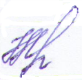     29.08.2018      _____________________________________________       Утверждено приказом по МБОУ Митьковская СОШ  от 30.08.2018 г. № 46____________________________________________________________________________________Жанрово-родовые понятия, категории и терминыСтруктурообразующие элементыОбразный мирВыразительные средства художественной речиИсторико-литературный процессДвижение жанровЛитература путешествийОбраз повествователяСатира, гражданская сатираСиллабический стих, тоническое стихосложениеОлицетворениеРомантизм; баллада, песня, дружеское послание; «гражданский романтизм»Образ автора, образ герояПсихологический параллелизм, метафоры, символы, обращенияРеализм; трагикомедия, эпикурейская лирикаИсторизм, народность, обобщение и типизацияАнтигерой, образ повествователяМонолог, диалог, лирические отступленияПолитическая ода; философская поэзия; социально-психологический роман; историческая думаФинал-катастрофа; любовная интрига; двуединый конфликт; повествовательный циклЗнаковые имена персонажей; стилевые особенности творчества автора; «Онегинская строфа»Модернизм и авангардизм; символизм, футуризм, акмеизмЛитературные декларацииЛирический герой поэзии модернизмаСвоеобразие поэтической лексики и синтаксисаСеребряный век русской поэзииСвоеобразие поэтической лексики и синтаксиса№П/пДата проведенияДата проведенияНаименование раздела и темы урокаВиды учебной деятельности, формы текущего контроля успеваемости и промежуточной аттестации учащихся№П/пПо плануФакти-ческиНаименование раздела и темы урокаВиды учебной деятельности, формы текущего контроля успеваемости и промежуточной аттестации учащихся        1.  Введение – 2 часа        1.  Введение – 2 часа        1.  Введение – 2 часа        1.  Введение – 2 часа        1.  Введение – 2 часа13.09 История отечественной литературы как отражение культурно-исторического развития нации.Совершенствование навыков тезисной записи. Ответы на вопросы24.09Своеобразие литературных эпох, связь русской литературы с мировой культурой. Построение связного ответа, выполнение тестовых заданий. Проверка остаточных знаний за 8 класс. Вводный контроль.                            2.  Из зарубежной и древнерусской  литературы -  6ч. + 2 ВЧ.                            2.  Из зарубежной и древнерусской  литературы -  6ч. + 2 ВЧ.                            2.  Из зарубежной и древнерусской  литературы -  6ч. + 2 ВЧ.                            2.  Из зарубежной и древнерусской  литературы -  6ч. + 2 ВЧ.                            2.  Из зарубежной и древнерусской  литературы -  6ч. + 2 ВЧ.36.09ВЧ  Литература эпохи Средневековья.Данте. Слово о поэте.Индивидуальные сообщения, презентация46.09ВЧ. «Божественная комедия»(«Ад»,1, 5 песни). Тема страдания и очищения.Анализ отдельных песен «Божественной комедии»510.09Из древнерусской литературы. Жанровое и тематическое разнообразие.Первичное восприятие др.русского текста, знакомство с жанрами611.09Историческая и художественная ценность «Слова о полку Игореве».Сопоставительный анализ авторского текста и летописного источника.713.09Патриотическое звучание основной идеи. Стилистические особенности поэмы.Работа с текстом, анализ «золотого слова» Святослава817.09Фольклорные, языческие и христианские мотивы и символы в поэме.Совершенствование навыков работы с художественным текстом.918.09Литература эпохи Возрождения. У.Шекспир. Жизнь и творчество.Сообщения учащихся, презентация о Шекспире1020.09Трагедия «Гамлет». Гамлет в ряду «вечных» образов. Анализ трагедии «Гамлет» и образа главного героя                3 .       Из литературы XVIII века - 7ч.                3 .       Из литературы XVIII века - 7ч.                3 .       Из литературы XVIII века - 7ч.                3 .       Из литературы XVIII века - 7ч.                3 .       Из литературы XVIII века - 7ч.1124.09Основные тенденции развития русской литературы в ХVIII столетии. Классицизм.Лекция учителя, составление таблицы «Классицизм» 1225.09 Вклад А.Д. Кантемира и В.К.Тредиаковского в формирование новой поэзии.Составление плана лекции, опорных схем, работа с учебником1327.09Значение творчества М.В.Ломоносова и Г.Р.Державина для последующего развития русского поэтического слова.Запись тезисов, чтение и анализ стихов Ломоносова и Державина. По выбору стихи Ломоносова и Державина наизусть.                                141.10Расцвет отечественной драматургии (А.П.Сумароков, Д.И.Фонвизин, Я.Б.Княжнин)Лекция учителя с элементами беседы, знакомство с драматургическими пр-ями.152.10Книга А.Н.Радищева «Путешествие из Петербурга в Москву» как явление литературной и общественной жизни.Сообщение о Радищеве, составление плана-конспекта162.10Жанровые особенности и идейное звучание «Путешествия…»Анализ глав «Пешки», «Чудово», «Медное», «Зайцово» по группам. Письменное сообщение об одной из станций174.10Поэтика «сердцеведения » в творчестве Н.М.КарамзинаЛекция, составление таблицы «Черты сентиментализма и предромантизма в творчестве Карамзина»           4. Из зарубежной литературы эпохи   Просвещения - 2 часа           4. Из зарубежной литературы эпохи   Просвещения - 2 часа           4. Из зарубежной литературы эпохи   Просвещения - 2 часа           4. Из зарубежной литературы эпохи   Просвещения - 2 часа           4. Из зарубежной литературы эпохи   Просвещения - 2 часа188.10И.В.Гёте. Жизнь и творчество.Индивидуальные сообщения, презентация199.10Трагедия «Фауст». (Фрагменты).  Диалектика добра и зла.Анализ фрагментов трагедии «Фауст»   5.  Из литературы первой половины ХIX века  - 50ч. + 8 РР +3 ВЧ+ 1 ТКР + 1ИКР   5.  Из литературы первой половины ХIX века  - 50ч. + 8 РР +3 ВЧ+ 1 ТКР + 1ИКР   5.  Из литературы первой половины ХIX века  - 50ч. + 8 РР +3 ВЧ+ 1 ТКР + 1ИКР   5.  Из литературы первой половины ХIX века  - 50ч. + 8 РР +3 ВЧ+ 1 ТКР + 1ИКР   5.  Из литературы первой половины ХIX века  - 50ч. + 8 РР +3 ВЧ+ 1 ТКР + 1ИКР2011.10Становление и развитие русского романтизмаЛекция - обзор шедевров литературы 1-ой четверти 19 века. Заполнение таблицы «Литературные направления»2115.10Важнейшие черты романтизма и их воплощение в творчестве В.А.Жуковского, К.Ф.Рылеева.Чтение и анализ стихов Жуковского и Рылеева, самостоятельный комментарий к поэтическому тексту. Стихотворение Жуковского наизусть (по выбору)2216.10Жизненный путь и литературная судьба А.С. Грибоедова.Урок-портрет(реализация индивидуальных заданий учащихся) 2318.10 Творческая история комедии «Горе от ума». Своеобразие конфликта и тема ума в комедии.Комментированное чтение, определение элементов сюжета2422.10Идеалы и антиидеалы Чацкого. Фамусовская Москва как «срез» русской жизни начала ХІХ столетия.Составление развёрнутых характеристик героев2523.10 Чацкий и Молчалин (сравнительная характеристика)Составление плана – сравнения. Чтение монологов наизусть2625.10Образ Софьи в трактовке современников и критике разных лет.Анализ эпизода, развитие монологической речи2729.10Проблематика «Горя от ума» и литература предшествующих эпох.Анализ отдельных эпизодов2830.10Особенности создания характеров и специфика языка грибоедовской комедииРабота с учебником и текстом комедии, умение вычленять главное298.11И.А.Гончаров о «Горе от ума» (статья «Мильон терзаний»).Работа с текстом критической статьи, составление конспекта. Проверка конспектов3012.11РР Подготовка к сочинению по комедии «Горе от ума».Повторение основных этапов работы над сочинением, составление плана, подбор цитат3113.11РР Сочинение по комедии А.С. Грибоедова «Горе от ума»Работа над композицией сочинения. Аудиторное сочинение3215.11Ж.Б.Мольер. Краткие сведения о драматурге. «Высокая комедия»Реализация индивидуальных заданий учащихся, презентация3319.11Комедия «Мнимый больной»: основной конфликт пьесы, группировка образовУглубленный анализ содержания поэмы 3420.11Жизненный и творческий путь А.С.Пушкина.Викторина «Что я знаю о Пушкине?», оценка выступлений учащихся3520.11 Тема поэта и поэзии в лирике А.С.Пушкина. «Чувства добрые» как центральный лейтмотив.Чтение и анализ стихов по теме, работа со словарём литературоведческих терминов. Стихотворение по выбору наизусть3622.11Лирика любви и дружбы:  «На холмах Грузии..», «К*», «Я вас любил…», «К Чаадаеву» и др.Выразительное чтение стихов и комментарии биографического характера. Чтение стихотворения о любви наизусть.3726.11Тема природы в лирике А.С.Пушкина: «К морю», «Осень» и др.Анализ стихотворения «К морю»по данному заранее плану. Защита групповых заданий3827.11Вольнолюбивая лирика А.С.Пушкина.Самостоятельный анализ стихотворения «К Чаадаеву». Чтение стихотворения «К Чаадаеву»наизусть3929.11Романтическая поэма «Кавказский пленник», её художественное своеобразие и проблематика.Комментированное чтение, составление цитатного плана403.12Реализм «Повестей Белкина» и «Маленьких трагедий» (общая характеристика)Сравнительная характеристика двух произведений 414.12ВЧ А.С.Пушкин «Повести Белкина»Групповая работа по повестям, презентации. Инсценирование отрывков426.12Нравственно-философское звучание пушкинской прозы и драматургии.Реализация индивидуальных сообщений по теме урока4310.12 «Евгений Онегин» как «свободный» роман и роман в стихах.Работа со статьёй учебника, сжатый пересказ, разбор понятия  «онегинская строфа»4411.12Автор и его герой в образной системе романа.Определение черт сходства и отличия автора и героя, составление таблицы. Проверка таблицы4513.12Тема онегинской хандры и её преломление в «собранье пёстрых глав».Анализ цитат, характеризующих героя4617.12 Онегин и Ленский. Промежуточный контрольСоставление плана «Характеристика Онегина и Ленского». «Письмо Татьяны» наизусть (для девочек) ТКР Промежуточный контроль4718.12Образ Татьяны Лариной как «милый идеал» автора.Сравнительная характеристика Татьяны и Ольги. «Письмо Онегина» наизусть (для мальчиков)4820.12Картины жизни русского дворянства в романе.Работа в группах, оценка групповых заданий4924.12Нравственно-философская проблематика «Евгения Онегина».Эвристическая беседа по проблематике романа5025.12В.Г.Белинский о романе А.С.Пушкина «Евгений Онегин». Работа с критической статьёй В.Г Белинского, составление тезисов. Проверка тезисов 5127.12РР Подготовка к сочинению по роману А.С.Пушкина Самостоятельная работа над тестом по роману 5210.01РР Сочинение по роману А.С.Пушкина «Евгений Онегин»Выбор темы, составление цитатного плана. Аудиторное сочинение5314.01ВЧ Дж.Г.Байрон. Жизнь и творчество. Поэма «Корсар»Работа над композицией сочинения5415.10Жизненный и творческий путь М.Ю.Лермонтова.Составление плана лекции учителя, ответ по плану, оценка ответов5517.01Темы и мотивы лермонтовской  лирики: назначение художника.Самостоятельная работа: анализ стихотворения. Дом. сочинениеПисьменный анализ стихотворения5621.01Темы и мотивы лирики: свобода и одиночество.Сопоставительный анализ стихов Лермонтова и Байрона. Стихотворение по выбору наизусть5722.01Темы и мотивы лирики: судьба поэта и его поколения, патриотическая тема.Групповая работа: выразительное чтение и анализ стихов. Стихотворение «Родина» наизусть5824.01М.Ю. Лермонтов. «Герой нашего времени» как  первый русский философский  роман в прозе.Работа с текстом с целью формирования навыка целостного анализа текста5928.01Своеобразие композиции и образной системы романа. Автор и его герой.Наблюдение над отдельными сторонами художественного мастерства автора и особенностями композиции6029.01Индивидуализм Печорина, его личностные и социальные истоки. Герой в ряду других персонажей.Анализ главного героя романа через призму его отношений к другим героям6131.01Мастерство психологической обрисовки характеров.Анализ роли рассказчика в раскрытии идейного замысла романа624.02«История души человеческой» как главный объект повествования в романе.Совершенствование навыка анализа прозаического произведения635.02Роман «Герой нашего времени в оценке В.Г.Белинского»Комментированное чтение критической статьи, составление тезисов647.02Литературный диктант по творчеству М.Ю.ЛермонтоваСамостоятельная работа. Литературный диктант6511.02РР Сочинение по роману «Герой нашего времени»Выбор темы из предложенного списка, систематизация материала6612.02РР  Сочинение по роману «Герой нашего времени»Самостоятельная работа над сочинением. Аудиторное сочинение6714.02К.Н.Батюшков. Слово о поэте. Свобода, музыкальность и сложность чувств в стихах.Лекция с элементами эвристической беседы, краткий анализ творчества6818.02А.В.Кольцов. Слово о поэте. Одушевлённая жизнь природы в стихах поэта.Составление тезисов «Особенности творчества поэта»6919.02Е.А.Баратынский. Слово о поэте. Жанр элегии в лирике Баратынского.Реализация самостоятельной работы учащихся (сообщения, чтение и анализ стихов)7021.02Жизнь и творчество Н.В. Гоголя.Составление учащимися хронологической таблицы по лекции учителя и сообщениям учащихся. Проверка составления хронологической таблицы7125.02Поэма «Мёртвые души» как вершинное произведение художника.Сравнительный анализ «Путешествия из Петербурга в Москву» Радищева и «Мётвых душ» (жанр путешествия)7226.02Влияние «Божественной комедии» Данте на замысел гоголевской поэмы.Лекция учителя, составление учащимися тезисов7328.02Сюжетно-композиционное своеобразие «Мёртвых душ» («городские» и «помещичьи»главы.Комментированное чтение, составление опорной схемы744.03«Повесть о капитане Копейкине»). ТЛ вставная повестьКомментированное чтение, углубленный анализ вставной повести755.03Образ Чичикова и тема «живой» и «мёртвой» души в поэме.Сообщения учащихся о взаимоотношениях Чичикова и помещиков, составление словесного портрета767.03Образ Чичикова и тема «живой» и «мёртвой» души в поэме.Сообщения учащихся о взаимоотношениях Чичикова и помещиков. 7711.03Фигура автора и роль лирических отступлений. ТЛ Образ  - символ.Анализ художественных средств, используемых автором в лирических отступлениях7812.03Художественное мастерство Гоголя – прозаика, особенности его творческого метода.Характеристика героев с точки зрения творческого метода Гоголя7914.03РР Сочинение по поэме  «Мёртвые души».Анализ предложенных учителем тем сочинений, планов, рабочих материалов8018.03РР Сочинение по поэме «Мёртвые души»Самостоятельная работа учащихся над сочинением. Аудиторное сочинение8119.03ВЧ  Н.В.Гоголь «Женитьба»Анализ «Женитьбы» по плану, предложенному учителем8221.03Контрольная работа по поэме Н.В.Гоголя «Мёртвые души»Самостоятельная работа учащихся над тестами по поэме.  Тестовая работа. ИКР   6   Из литературы 2 половины  XIX века  - 6ч. +1ВЧ   6   Из литературы 2 половины  XIX века  - 6ч. +1ВЧ   6   Из литературы 2 половины  XIX века  - 6ч. +1ВЧ   6   Из литературы 2 половины  XIX века  - 6ч. +1ВЧ   6   Из литературы 2 половины  XIX века  - 6ч. +1ВЧ831.04Развитие традиций отечественного реализма в русской литературе 1840-1890-х годов.Совершенствование навыков тезисной записи лекции учителя. Проверка составленных тезисов842.04Расцвет социально-психологической прозы (произведения И.А.Гончарова и И.С.Тургенева). Своеобразие сатирического дара М.Е.Салтыкова – Щедрина.Урок – семинар по прозе Гончарова, Тургенева, Салтыкова-Щедрина. 854.04Лирическая ситуация 50-80- годов ХІХ века (поэзия Н.А.Некрасова, Ф.И. Тютчева, А.А.Фета).Составление таблицы «Особенности поэтического мира поэтов», сопоставительный анализ. Проверка таблицы868.04Творчество А.Н. Островского как новый этап развития русского национального театра.Сообщения учащихся о роли Островского в развитии русского театра, комментированное чтение пьесы «Бедность не порок»879.04Л.Н.Толстой и Ф.М.Достоевский как два типа художественного сознания (романы «Война и мир» и «Преступление и наказание»).Работа с учебником,сообщения учащихся о типах художественного сознания в творчестве Толстого и Достоевского 8811.04Проза и драматургия А.П.Чехова в контексте рубежа веков. Нравственные и философские уроки русской классики ХІХ столетия.Выступления учащихся с самостоятельно подготовленными сообщениями на уроке-семинаре8915.04ВЧ. А.П.Чехов. Рассказы.Самостоятельный анализ рассказов Чехова (по выбору)     7   Из литературы XX века  - 10 ч. + 1РР +2 ВН.ЧТ     7   Из литературы XX века  - 10 ч. + 1РР +2 ВН.ЧТ     7   Из литературы XX века  - 10 ч. + 1РР +2 ВН.ЧТ     7   Из литературы XX века  - 10 ч. + 1РР +2 ВН.ЧТ     7   Из литературы XX века  - 10 ч. + 1РР +2 ВН.ЧТ9016.04Своеобразие русской прозы рубежа веков (М.Горький, И. Бунин, А. Куприн). Драма М.Горького «На дне» как «пьеса-буревестник»).Составление хронологической таблицы «События 20 века»(своеобразие русской прозы)9118.04Серебряный век русской поэзии (символизм, акмеизм, футуризм). Многообразие поэтических голосов эпохи.Составление таблицы «Литературные направления и течения серебряного века»9222.04ВЧ Песни и романсы на стихи поэтов  ХХ века.Выразительное чтение стихов и романсов поэтов 20 века9323.04РР Сочинение-анализ стихотворения поэтов 20 века.Письменный самостоятельный анализ стихотворения по выбору. Сочинение9425.04Своеобразие отечественного романа первой половины ХХ века (проза М.Шолохова, А.Толстого, А.Твардовского, М. Булгакова).Исследование прозы первой половины 20 век. Мини- исследования учащихся по данной теме9529.04ВЧ  Брянские поэты о Великой Отечественной войнеВыразительное чтение понравившихся стихов о войне наизусть9630.04Литературный процесс 50-80-х годов (проза В.Распутина, В.Астафьева, В.Шукшина, А.Солженицына)Лекция учителя с сообщениями учащихся, с кратким анализом текстов976.05Литературный процесс 50-80-х годов (поэзия Е.Евтушенко, Н.Рубцова, Б. Окуджавы, В.Высоцкого).Выразительное чтение подготовленными учащимися стихов и сам.анализ987.05Новейшая русская проза  80-90-х годов (произведения В.Астафьева, В.Распутина, Л.Петрушевской, В.Пелевина).Анализ прозаических произведений новейшей русской прозы9913.05Новейшая русская поэзия  80-90-х годов (лирика И.Бродского, О.Седаковой).Совершенствование навыка анализа и выделения ключевых проблем10014.05Противоречивость и драматизм современной литературной ситуации.Лекция учителя, составление конспекта учащимися10116.05Основные темы и мотивы лирики Брянских поэтов конца 20-начала 21 векаСоставление рекламы самостоятельно подготовленного материала о поэтах Брянщины, презентация10220.05Урок-конкурс на лучшее чтение стихов Брянских поэтовВыразительное чтение понравившихся стихов. Наизусть любое понравившееся стихотворение 8                     Повторение  и обобщение в 9 классе – 3 часа 8                     Повторение  и обобщение в 9 классе – 3 часа 8                     Повторение  и обобщение в 9 классе – 3 часа 8                     Повторение  и обобщение в 9 классе – 3 часа 8                     Повторение  и обобщение в 9 классе – 3 часа10321.05Итоговое тестирование. Итоговый контроль Тестовая работа. Итоговый контроль 10423.05Обобщение и систематизация изученного в 9 классе.Устный фронтальный опрос. Контроль знаний, полученных в течение года10523.05Рекомендации  по летнему чтениюРекомендации учителяN Наименования объектов и средств материально-технического обеспечения количество  БИБЛИОТЕЧНЫЙ ФОНД  (КНИГОПЕЧАТНАЯ ПРОДУКЦИЯ) БИБЛИОТЕЧНЫЙ ФОНД  (КНИГОПЕЧАТНАЯ ПРОДУКЦИЯ) БИБЛИОТЕЧНЫЙ ФОНД  (КНИГОПЕЧАТНАЯ ПРОДУКЦИЯ) 1.1. Стандарт основного общего образования по литературе - Сборник нормативных документов/ Сост. Э.Д. Днепров, А.Г. Аркадьев.-М.: Дрофа, 2007Д 1.2. Примерная программа основного общего образования по литературе - Сборник нормативных документов/ Сост. Э.Д. Днепров, А.Г. Аркадьев.-М.: Дрофа, 2007Д 1.3. Авторская  программа  по литературе - Программа  по литературе для 5 – 11 классов общеобразовательной школы/ авт.-сост.  Г.С. Меркин, С.А.Зинин, В.А.Чалмаев. -  М.: ООО «ТИД «Русское слово - РС», 2009Д 1.4. Учебник-хрестоматия по литературе: Зинин С.А., Сахаров В.И., Чалмаев В.А. Литература. 9 класс – М.: Русское слово, 2009 К 1.5. Учебные издания, соответствующие используемому УМК: Рабочая  тетрадь: Соловьёва Ф. Е. Рабочая тетрадь к учебнику «Литература. 9 класс» в двух частях - М.: Русское слово, 2011 год.Тесты: Оглоблина Н.Н. Тесты по литературе. 5-11 класс. – М.: Астрель, 2007.Хрестоматия: -Зарубежная литература: 8-9 класс : Учеб.-хрестоматия для общеобразоват. учреждений /Авт.-сост. И.О.Шайтанов, М.И.Свердлов; Под ред. И.О.Шайтанова.- М.: Просвещение, 2004 К 1.6. Дидактические материалы по всему курсу литературы Ф 1.7. Художественная литература Д 1.8. Методические пособия по литературе для учителя - Егорова Н.В.  Поурочные разработки по литературе. 9 класс –М.: Вако, 2006 - Соловьёва Ф. Е. Уроки литературы. 8 класс. Методическое пособие-М.: Русское слово, 2011Д 1.9. Справочно-энциклопедическая литература (Словарь литературоведческих терминов, словарь юного филолога, Лермонтовская, Пушкинская энциклопедии и проч.) Д 1.10. Учебники и пособия для элективных и факультативных курсов ("Зарубежная литература", "Древнерусская литература", "Искусство анализа художественного текста" и др.) Ф 2. ПЕЧАТНЫЕ ПОСОБИЯ 2. ПЕЧАТНЫЕ ПОСОБИЯ 2. ПЕЧАТНЫЕ ПОСОБИЯ 2.1. Таблицы по литературе по основным разделам курса литературы Д/Ф 2.2. Портреты писателей (русских и зарубежных) Д 2.3. Альбомы демонстрационного материала (по творчеству писателей, литературным направлениям и проч.) Д/Ф 2.4. Альбомы раздаточного изобразительного материала Д 3. ИНФОРМАЦИОННО-КОММУНИКЦИОННЫЕ СРЕДСТВА, ЭКРАННО-ЗВУКОВЫЕ ПОСОБИЯ, ЭЛЕКТРОННЫЕ (ЦИФРОВЫЕ) ОБРАЗОВАТЕЛЬНЫЕ РЕСУРСЫ  3. ИНФОРМАЦИОННО-КОММУНИКЦИОННЫЕ СРЕДСТВА, ЭКРАННО-ЗВУКОВЫЕ ПОСОБИЯ, ЭЛЕКТРОННЫЕ (ЦИФРОВЫЕ) ОБРАЗОВАТЕЛЬНЫЕ РЕСУРСЫ  3. ИНФОРМАЦИОННО-КОММУНИКЦИОННЫЕ СРЕДСТВА, ЭКРАННО-ЗВУКОВЫЕ ПОСОБИЯ, ЭЛЕКТРОННЫЕ (ЦИФРОВЫЕ) ОБРАЗОВАТЕЛЬНЫЕ РЕСУРСЫ  3.1. Цифровые компоненты учебно-методических комплексов по основным разделам курса литературы Д/П 3.2. Коллекция цифровых образовательных ресурсов по всему курсу литературы. Д 3.3. Общепользовательские цифровые инструменты учебной деятельности http://drevne.ru/lib/ Древнерусская литература. Образовательный портал представляет собой библиотеку древнерусских текстов, начиная с самых ранних (до IX века) и заканчивая XVII веком. Представлены также классические и современные труды по исследованию древнерусской литературы. Для студентов - учебные пособия и материалы для подготовки к экзаменам. http://www.feb-web.ru/ Русская литература и фольклор.  Фундаментальная электронная библиотека “Русская литература и фольклор” (ФЭБ) — это сетевая многофункциональная информационная система, аккумулирующая информацию различных видов (текстовую, звуковую, изобразительную и т. п.) в области русской литературы XI-XX вв. и русского фольклора, а также истории русской филологии и фольклористики. Библиотека находится в стадии разработки и пополнения. http://www.klassika.ru/ Классика. Электронная библиотека классической литературы. Почти 3000 произведений 150 авторов. Биографии авторов, а также списки авторов по алфавиту и по хронологии.http://lit.1september.ru/index.php Газета "Литература".  Сетевая версия газеты предлагает публикации по проблемам преподавания литературы в школе. Разделы сайта: Новое в школьных программах, Я иду на урок, Книжная полка, Литературный календарь и многое другое.http://mlis.ru/ Урок литературы. Методико-литературный интернет-сервер. Цель проекта - создать виртуальное пространство, аккумулирующее научный, методический, педагогический потенциал, актуальный для современного учителя литературы. Сайт состоит из двух основных разделов: Наука о литературе (методология литературы, культурный контекст в изучении литературы, работа с текстом) и Методика преподавания (теория преподавания, содержание обучения, литературное развитие читателя-школьника).http://www.pisatel.org/old/ Древнерусская литература. На сайте представлены основные памятники русской словесности вплоть до XVIII века. Тексты представлены либо в переводах, либо без переводов, но в современной орфографии. Также предполагается разместить краткий словарь старославянских, церковно-славянских и древнерусских слов, не понятных современному читателю.http://pushkin.aha.ru/TEXT/map.htm Пушкинъ. Электронная версия журнала «Нива» за ,  посвященного 100-летию со дня рождения А.С. Пушкина. В журнале рассказывается о жизни Пушкина, его значении для русской поэзии. Помимо этого имеются тексты некоторых произведений поэта и литографии.  http://ruslit.ioso.ru/ Кабинет русского языка и литературы. Сайт содержит антологию русской поэзии первой четверти двадцатого века; тесты по русскому языку; поэтические загадки; страничку по истории русской письменности; методические разработки и другие полезные материалы.http://www.turgenev.org.ru/ Русский писатель И.С. Тургенев. Цель проекта "Русский писатель И.С. Тургенев" - собрать воедино информацию об Иване Сергеевиче Тургеневе, биографические сведения, информацию о его творчестве.
В разделах сайта кроме текстовой информации размещено много фотографий и репродукций, в разделе "Библиотека" можно ознакомиться с произведениями Тургенева и со статьями и публикациями о писателе и его творчестве. http://writerstob.narod.ru/ Биографии великих русских писателей и поэтов. На сайте можно найти не только биографии писателей, но и различные материалы, связанные и не связанные с творчеством писателей и поэтов, также анализы стихотворений, стихи некоторых поэтов, основные темы их лирики, а также материалы по русскому классицизму, романтизму и сентиментализму.Д/П 3.4. Специализированные цифровые инструменты учебной деятельности Д/П 4.1. Видеофильмы по основным разделам курса литературы Д 4.2. Аудиозаписи и фонохрестоматии по литературе Д 4.3. Слайды (диапозитивы) по литературе Д 